The Grady Memorial Hospital Corporation d/b/aGRADY HEALTH SYSTEM_________________________________________________________________________________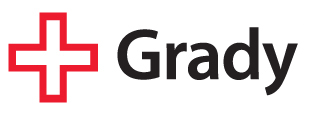 GRADY HEALTH SYSTEMREQUEST FOR PROPOSAL  FORRFP#-21011BBRTLS Infrastructure Center for Advance Surgical Services - Correll PavilionRequest for Proposal Posted: Friday, September 24, 2021Proposal Due:  Friday, October 8, 2021Questions regarding this solicitation are to be submitted to:  Beverly Brown at bjbrown@gmh.eduResponses will be posted to Grady website @ https://www.gradyhealth.org/suppliers/SECTION 1: GRADY HEALTH SYSTEM BACKGROUNDGrady Health System (GHS) is one of the largest safety net health systems in the nation. Grady consists of the 953-bed Grady Memorial Hospital, six neighborhood health centers, Crestview Health & Rehabilitation Center, and Children's Healthcare of Atlanta at Hughes Spalding, which is operated as a Children's affiliate.With its nationally acclaimed emergency services, Grady is Atlanta’s premier Level 1 trauma center – the metro area’s only nationally verified Level 1 center. Grady EMS serves as the 911 ambulance provider for the city of Atlanta, South Fulton County communities, and numerous counties across Georgia. It also operates the state’s first Mobile Stroke Unit, taking cutting-edge pre-hospital care directly to patients. Grady’s American Burn Association/American College of Surgeons verified Burn Center is one of only two in the state. And the Marcus Stroke and Neuroscience Center is a Joint Commission designated Advanced Comprehensive Stroke Center.Other key services/distinctions include Grady’s Regional Perinatal Center with its Neonatal Intensive Care Unit, Georgia’s first Cancer Center for Excellence, The Avon Comprehensive Breast Center, the Georgia Comprehensive Sickle Cell Center, and the Ponce de Leon Center - one of the top HIV/AIDS outpatient clinics in the country. Grady is one of an elite group of hospitals to earn the Baby-Friendly USA international recognition as a Baby-Friendly Designated birth facility. Grady has earned the prestigious Stage 7 on the HIMSS Analytics Electronic Medical Record Adoption Model - Georgia’s first adult acute care hospital to earn the highest rating for improving patient care and safety through health information technology.SECTION 2: OVERVIEW, QUALIFICATIONS & EXPERTISEGrady Health System (GHS) is expanding and moving surgical services to our new Center for Advanced Surgical Services (CASS) due to be completed in October of 2022.  The facility will have 9 floors which will include ground, parking, outpatient clinics and surgical suites. Grady Health plans to equip the space with room-level clinical grade RTLS technology for immediate use for Asset Management and Environmental Monitoring. They will also equip the building with any wired infrastructure (i.e., CenTrak Star access points) that would be required to deploy Patient Tracking and Hand Hygiene Compliance in the future.  Asset tags and environmental monitoring sensors will be included in this project.Vendor RegistrationAll vendors are required to complete a Vendor Registration Application through the GHS electronic vendor registration process once awarded a contract and all representatives must register prior to visiting any location or department of the health system. All fees due are the responsibility of the awarded Vendor and their associates.  The registration allows GHS to manage the vendors supplying critical services to the health system, profile of the vendors and all representatives that visit the health system. The electronic Vendor Registration Application can be completed on the GHS website at   https://www.gradyhealth.org/suppliers/Qualifications & ExpertiseGHS requires the successful Offeror to exhibit the highest standards of integrity and work ethics (e.g. confidentiality, diligence and professionalism) and possess specialized experience in providing the proposed service.Within all responses to this RFP the Offeror must provide the following details:Provide a brief history of the organization with emphasis on any corporate reorganization that has occurred in the last three (3) years, office locations, and information documenting the company’s financial position (i.e. financial statements, annual reports).   Indicate name and the business address of the entity, or individual that will be the party to the proposed contract and the Offeror’s business telephone number, fax number, and e-mail address.Indicate the type of ownership (sole proprietorship, partnership, corporation, joint venture, or limited liability company—list state in which incorporated) and parent company, if any. Provide the name, address, and telephone number of the point of contact that will serve as the authorized negotiator(s) for the Offeror.  The authorized negotiator shall have the authority to act on behalf of the Offeror and make binding commitments for the Offeror and any sub-consultants concerning this RFP. Please disclose any ownership and/or relationships with Grady Health System and /or the Grady Memorial Hospital Corporation d/b/a Grady Health System.  Disclose whether the proposing entity, or any shareholder, member, partner, officer or employee thereof, is presently a party to any pending litigation, or has received notice of any threatened litigation or claim directly or indirectly bearing on Grady Health System or The Fulton-DeKalb Hospital Authority. Disclose the name and title of any of Grady Health System’s and/or The Fulton-DeKalb Hospital Authority board members, officers, administration, employees, contracted employees or independent contractors that are employed by or affiliated with the Offeror’s organization.  This includes but is not limited to the Offeror’s board members, committee members and advisors to the Offeror’s organization, holding company or any owned subsidiary.  This disclosure will apply to anyone affiliated with Grady Health System per its description in Section 1 above.Please provide three (3) references of similar size and scope of implementation.SECTION 3: PROPOSAL EVALUATION, SELECTION PROCESS, AND SCHEDULESolicitation Posting Date:  Friday, September 24, 2021Questions Due: Wednesday, September 29, 2021, 12:00 p.m. ESTGHS response to questions will post to the GHS Website:  Friday, Oct 1, 2021 by 5:00 p.m., EST. Response Due Date:  Friday, October 8, 2021 by 2:00 p.m. EST.*Finalist(s) Presentation: Thursday, October 21, 2021 (IF APPLICABLE) *Award Recommendation: November 12, 2021* Date(s) are subjected to changeSECTION 4: SPECIFICATIONS / DESCRIPTION§ 4-A   Scope of ServicesSCOPE OF SERVICEDesign of the CenTrak RTLS Infrastructure and Software deployed for the CLIENT location in Atlanta, GA, for the purpose of supporting the use cases of Asset Management and Environmental Monitoring. Provide overall Project Management responsibilities through the completion of the deliverables included as part of this RFP. Final development, design, and construction of the overall system architecture (physical and logical) to support the implementation of an RTLS infrastructure which will facilitate a path to a full-scale RTLS sensory network including future applications and use cases within Grady Health System. Configuration, Validation, and Certification of the CenTrak Infrastructure and associated Software ensure proper operation for the purpose of delivering against the Asset Management and Environmental Monitoring use cases. Provide training of Grady’s personnel using experienced consultants. Facilitate the purchase, deploy, and provide ongoing maintenance of all components that may be required as part of a successful deployment of the Asset Management and Environmental Monitoring use cases.SECTION 5:  EVALUATION CRITERIA AND PROCESSThe selection of the awardee to be engaged by GHS to accomplish the aforementioned scope of work will be based on the following criteria that are utilized by the Technical Evaluation Team.  The Technical Evaluation Team is comprised of members of the GHS staff.  § 5-A   Technical Proposal/Demonstrating an Understanding of the Services/Products Requested/Technical ModulesProposals submitted must demonstrate the capability to comply with all requirements and specifications contained in this RFP.  Failure to demonstrate the ability to meet specifications may result in non-consideration.  § 5-B   Previous Experience on Projects of a Similar Nature/References GHS will review and evaluate the information submitted related to the scope of services and similar sized projects your firm has successfully completed in the past.  Particular attention will be paid to the capability, quality, timeliness, cost controls and references. § 5-C   Management Plan/Implementation/On Going SupportGHS will review and evaluate an overview of the proposed project management team and plan. In this overview, please identify the consultants and other key staff who would be assigned to the project and involved in providing goods/services as specified in the RFP. Provide biographical data on these individuals, the roles that each will play, and indicate which senior level staff member(s) will represent your firm at meetings with GHS. It is also requested that you provide biographies of other key members in your firm whom you regard as key to the firm’s governance or to a relationship with GHS. § 5-D   Cost ProposalGHS will review and evaluate the overall costs in the Proposal to determine if they are: (1) Realistic for the work to be performed; and (2) Consistent with various elements of the Offeror’s scope of services/technical Proposal.SECTION 6: REPRESENTATIONS AND INSTRUCTIONS§ 6-A-1 Response GuidelinesThe information required by this RFP is comprehensive and necessary for accurate Offeror selection. Please be concise with answers. Each applicable question must be answered.  For questions deemed not applicable, please state “not applicable”.  The response to this RFP must be submit with one (1) original hard copy of Proposal to include Cost Proposal under a separate tab (LAST), Please provide three (3) USB Drives with Response.   No faxed nor e-mail copies will be accepted.  Proposals must be completed and returned in the same format.  Your RFP response, in its entirety, will be included in the subsequent contract negotiated between GHS and the selected Offeror.  All documents shall be submitted in a sealed container sufficient to protect and maintain the confidentiality of the contents and/or to indicate loss of confidentiality. Container must indicate this RFP#21011-BB and the name of the company submitting the Proposal on the outside of the container.  All responses to the RFP must be delivered to GHS  Supply Chain, Procurement & Strategic Sourcing Department, to Beverly Brown, Senior Contract Specialist no later than Friday,  October  8, 2021 p.m. by 2:00 p.m. EST.   All forms in Appendices A, B and C must be signed by an officer of the firm having the authority to make such offers, verifying that the Proposal is valid and will remain valid.Any cost incurred in the preparation and presentation of this response is to be absorbed by the Offeror.  All documents submitted will become the property of GHS unless otherwise requested in writing by Offeror at the time of submission.  Further, any materials submitted by Offeror that should be considered “CONFIDENTIAL” must be clearly marked as such. Submission of any materials, confidential or otherwise, will implicitly grant the right of use by the Corporation.  All portions of the Proposal that are not designated as confidential will become part of the public record immediately following an award.  Documents designated as confidential will be treated as such to the extent permitted by law, including but not limited to the Georgia Open Records Act.§ 6-A-2	Submission GuidelinesOfferors are forbidden to contact, directly or indirectly anyone other than the Grady Supply Chain Department, Purchasing & Strategic Sourcing Department. Beverly Brown, Senior Contract Specialist @  bjbrown@gmh.eduis the sole point of contact for this RFP and during the RFP process. Contact with any person other than Beverly Brown, Senior Contract Specialist is grounds for disqualification from this process. Offerors are also strictly forbidden to attempt to influence, through internal or external third party sources the outcome of this RFP. Your submission to this RFP serves as your confirmation that you, your firm and anyone acting as an agent, representative or influencer on behalf of your firm has not engaged in any action that may be construed as an attempt to influence the outcome of this RFP.Failure to comply with any of the above stated guidelines may result in immediate disqualification. If you have any questions regarding this RFP, email your questions/concerns to Beverly Brown, Senior Contract Specialist at bjbrown@gmh.edu.§6-A-3   RFP Terms and Conditions Posted on the Grady Website at the following address:  https://www.gradyhealth.org/suppliers/Compliance with GHS terms and conditions are required for any Offeror selected to provide goods, equipment, or services by the awarding of any RFP.§ 6-A-4   RFP Completion Instructions:Acceptance of Offerors Proposals:  GHS reserves the right to accept or reject any Proposal, change these specifications or waive any formalities. Should it be necessary to modify an application to fulfill the needs of GHS, GHS will retain exclusive rights of ownership and use of all design documents, programs, and documentation developed. The Proposals, as submitted, will be the basis for contract negotiations and will be included in any contract between GHS and the selected Offeror. Representations made within the Proposals will be binding on responding Offeror. Offerors responses should be written in a concise and forthright manner. Offerors may be excluded from further consideration for failure to fully comply with the specifications of this RFP, including the failure to return ALL required documents, as well as, not using the forms and files as included. GHS will not be responsible for any costs associated with Proposals as submitted.Offeror Selection:Vendor selection GHS reserves the right to make an award based solely on the Proposals as submitted, or any other basis, or to negotiate further with one or more Offerors. The Offeror(s) selected will be chosen on the basis of greatest benefit to GHS, as determined by GHS, and not necessarily on the basis of the lowest price. Award of a contract, if any, resulting from this RFP, will be subject to the terms and conditions of GHS purchasing policies.  Upon completion of the initial review and evaluation of the Proposals, selected Offerors may be invited to participate in oral presentations.Full Right of Selection and Rejection:  The right to reject in its entirety or to select an Offeror providing other than the lowest cost product is reserved.  GHS reserves the right to select and award, at its option, the runner-up’s Proposal in the event the selected offer for award or Offeror receiving the award, upon further review and solely in the opinion of GHS, fails to meet all qualifications or specifications or proves to be a selection not in the best interest of GHS. Proposal Open Record: If a request to inspect the Proposal, or any portion thereof, is made by a third party, GHS will endeavor to treat all materials requested to be kept confidential and non-disclosed to the extent provided by the Georgia Open Records Act. The Offeror understands that GHS may be subject to the provisions of such Act together with the Uniform Trade Secrets Act.  GHS will endeavor to inform the Offeror of any third party request for disclosure of such information pursuant to the Georgia Open Records Act or as may be otherwise made to GHS. If the Offeror requests that such information be held confidential and not disclosed by GHS, the Offeror will assume the defense of such position, up to and including litigation, and will indemnify,  save and hold harmless GHS, its officers and employees, from any expense, fees, costs or liability associated with such third party request or such litigation.  If the Offeror does consider the Proposal or any portion thereof to contain confidential information, it shall submit a letter on the Offeror's letterhead signed by the owner or Chief Executive Officer, requesting that GHS treat the Proposal confidential and private information to the extent possible under Georgia law.  Otherwise, the Offeror agrees that its’ submission may be deemed as public information. Regulatory and Ethical Compliance: No Proposal shall be accepted from, and no contract will be awarded to, any person, firm or corporation that, within the past five years, has been found in non-compliance with Georgia statutes or the standards and rules set by the Ethics Commission of the State of Georgia. (http://www.ethics.state.ga.us).Prior to any contract award, GHS will verify that the prospective Offeror’s company, officers and/or principals are not presently debarred, suspended, proposed for debarment, declared ineligible, or voluntarily excluded from transactions by any Federal department or agency.  This will be verified through the Office of Inspector General (OIG). If the Offeror and/or its principles appear on the OIG list, GHS reserves the right to reject the Offeror’s Proposal and refuse award of a contract.Notice of Award:  The notice of award is issued by the Resource Management Department.  Unsuccessful Offerors shall be notified in writing, after award has been made.   SECTION 7: SUPPLIER DIVERSITYIt is an overall objective of GHS to encourage involvement by Diverse Business Enterprises as contractors and suppliers in business activities generated by GHS, while assuring that such activities will be conducted in accordance with all applicable laws.  It is the declared policy and intent of GHS to strive to maximize participation of Diverse Business Enterprises through all business contracting opportunities. GHS is committed to ensuring that Diverse Business Enterprises are given every opportunity to participate in contracting opportunities.In adherence to GHS’s commitment to Supplier Diversity, Solicitors of a GHS contract must clearly as defined by GHS herein, demonstrate good faith effort to achieve the Supplier Diversity goal set forth. By the documentation of Direct and/or Indirect Tier II goods and/or services to be purchased from Diverse Business Enterprises certified by one (1) or more of the third party certification agencies recognized by GHS. Such spend with Diverse Business Enterprises will be monitored. In connection with such monitoring, Contracted GHS Suppliers will be required to report Diverse Supplier Spend to GHS monthly in a manner in GHS's sole discretion. In addition, a copy of reported Diverse Supplier spend, must be attached with the submission of any invoices to GHS. Failure to demonstrate the defined Good Faith Effort to achieve GHS’s Supplier Diversity goal, objectives, or to report in a manner prescribed by GHS, shall be a material breach of any controlling contract between GHS and Contractor or vendor.GHS prohibits discrimination on the basis of race, color, gender, sex, religion, sexual orientation, national origin, or disability in connection with employment of any person, or the award of any contract.  GHS will provide equal opportunities without regard to race, color, gender, sex, religion, sexual orientation, national origin, or disability, by requiring that any vendor doing business with GHS provide equal opportunity to persons and businesses employed by, or contracting with the supplier of products and services to GHS. GHS expects that the policies, programs and practices of its vendors/Contractors are implemented in an equitable fashion and that Certified Diverse Business Enterprises are afforded an equitable opportunity to share in contract/subcontract opportunities.  The Supplier Diversity Goal for this Solicitation is 20% of the contract valueGHS® expects that the policies, programs and practices of its vendors/Contractors are carried out in an equitable fashion and that Certified Diverse Business Enterprises are afforded an equitable opportunity to share in contract/subcontract opportunities.  Vendors interested in doing business with GHS® are required to sign the Certification below and complete the Supplier Diversity Section in its entirety and submit it with their bid response.  Past Performance:  Offeror shall (1) summarize in writing its past performance for client healthcare institutions in actively fostering the participation of Diverse Business Enterprises utilized by the institution, (2) provide three (3) or more client references for this purpose for whom it has provided applicable service to within the past two (2) years, with the name, phone number and e-mail of a specific knowledgeable contact person for each such client reference.  Present Commitment:  Offeror shall submit in writing its present commitment and business plan to facilitate and promote the participation of Diverse Suppliers by completion of the attached Diverse Supplier Subcontracting Plan (DSSP). Diverse Business Enterprises utilized as Tier II contractors and suppliers must be certified by one or more of the 3rd Party Certification Agencies recognized by GHS. Post-award performance: The specific, measurable performance criteria included in the Proposal for present commitment to Diverse Suppliers shall, subject to negotiation and mutual consent, become part of the awarded contract as specific, measurable requirements of vendor performance for the duration of the contract. Such spend with Diverse Business Enterprises will be monitored. In connection with such monitoring Vendor will be required to report to GHS monthly, in a manner in GHS's sole discretion, all direct and/or indirect certified spend with Diverse Business Enterprises.Definition: Diverse Business Enterprises(MBE) National Minority Supplier Development Council:  A minority-owned business is a for-profit enterprise, regardless of size, physically located in the United States or its trust territories, which is 51% owned, operated and controlled by minority group members, defined from the following:  Asian-Indian - A U.S. citizen whose origins are from India, Pakistan or Bangladesh.Asian-Pacific -A U.S. citizen whose origins are from Japan, China, Indonesia, Malaysia, Taiwan, Korea, Vietnam, Laos, Cambodia, the Philippines, Thailand, Samoa, Guam, the U.S. Trust Territories of the Pacific or the Northern Marianas.African American - A U.S. citizen having origins in any of the Black racial groups of Africa.Hispanic - A U.S. citizen of Hispanic heritage, from any of the Spanish-speaking areas of the following regions: Mexico, Central America, South America or the Caribbean Basin only. Native American - A person who is an American Indian, Eskimo, Aleut or Native Hawaiian, and regarded as such by the community of which the person claims to be a part.(WBE) Women’s Business Enterprise National Council:   A Woman-Owned Business Enterprise is an independent business concern that is at least 51% owned and controlled by one or more women who are U.S. citizens or Legal Resident Aliens; whose business formation and principal place of business are in the US or its territories; and whose management and daily operation is controlled by one or more of the women owners.	(LGBT) National Gay and Lesbian Chamber of Commerce:  A Lesbian, Gay, Bi-Sexual or Transgender Business Enterprise is a business that is at least 51% owned, operated, managed, and controlled by a LGBT person or persons who are either U.S. citizens or lawful permanent residents; who exercises independence from any non-LGBT business enterprise; has its principal place of business (headquarters) in the United States; and has been formed as a legal entity in the United States.(DOBE) DisabilityIN:  A disability-owned business enterprise (DOBE) is a for-profit business that is at least 51% owned, managed and controlled by a person with a disability regardless of whether or not that business owner employs person(s) with a disability.	Veteran Business Enterprise:(VBE) Veteran-Owned Business - A small business that is at least 51% owned, operated and controlled by one or more veterans.(DVBE or SDV) Service-Disabled Veteran-Owned Business - A small business that is at least 51% owned, operated and controlled by one or more veterans with a service-connected disability.(DVE) Disadvantaged Veteran Enterprise – A business that is at least 51% owned by, and whose management and daily business operations are controlled by one or more veterans.U.S. Small Business Administration:  As defined by the Small Business Act, a small business concern is “one that is independently owned and operated and which is not dominant in its field of operation.” Small Business -- Depending on the industry, ‘small’ is defined by either the number of employees or average annual receipts of a business concern.  Website reference for size standards by NAICS code is
www.sba.gov/services/contractingopportunities/sizestandardstopics/index.html.(SDB) Small Disadvantaged Business - A small business that is at least 51 percent owned, operated and controlled by one or more individuals who are both socially and economically disadvantaged.(SBE) Small Business Enterprise - Includes businesses physically located in the United States or its trust territories that are independently owned and operated, not dominant in its field of operation, with 500 or fewer employees (maximum allowable employees to qualify as a Small Business Enterprise may be greater than 500, depending on your industry.HUB Zone Business - A small business operating in a "Historically Underutilized Business Zone." HUB zones are defined at http://map.sba.gov/hubzone/init.aspBUSINESS IDENTIFICATION AND NON DISCRIMINATION(to be submitted with BID) Part II - Nondiscrimination Policies and Procedures                  Please explain any no answers, use additional paper as necessary:                                  Authorized Representative Signature: ______________________________	Date:  ______________________           Diverse Supplier subcontracting plan (Program Management(to be submitted with BID)- Supplier DiversityThe following are questions concerning the efforts your company will make to ensure that Diverse Supplier’s will have an equitable opportunity to compete for lower tier subcontracts associated with the Grady Health System agreement:What product/service areas do you envision the inclusion of Diverse Suppliers and how is this determined?																					How are Diverse Supplier capabilities determined by your company?																			How will you ensure the maximum possible inclusion of Diverse Suppliers in all of your purchasing solicitations (i.e. Request for Proposals, Request for Information, and Request for Quotes, etc.)?																							How will your company ensure that Diverse Suppliers are made aware of upcoming subcontracting opportunities and how will you prepare them to respond appropriately?																										How will you monitor your company’s Diverse Supplier subcontracting performance to this agreement and make any adjustments to achieve the subcontracting plan goals?																			Will your Diverse Supplier subcontracting administrator:Yes / No	Develop and maintain bidders’ lists of Diverse Suppliers from all possible sources	Oversee the establishment and maintenance of your company’s contract and subcontract award records associated with this Grady Health System agreement?	Conduct or arrange the training of your company’s purchasing personnel on the Grady Health System agreement goals and processes to achieve this goal?	Review purchasing solicitation documents to remove statements, clauses, etc. which may tend to prohibit Diverse Supplier participation	Screen proposed purchasing solicitation documents for subcontracting opportunities and implement appropriate procurement policies and procedures to improve and increase opportunities to Diverse Suppliers	Introduce Diverse Suppliers to company purchasing personnel based on commodity or service in which these vendors may have a mutual or potential concern	Maintain records demonstrating that procedures have been adopted and implemented to comply with the reporting requirements and supplier diversity goals within the Grady Health System	Prepare and submit monthly, required Diverse Supplier reports to Grady Health System?                                                             	Diverse Supplier subcontracting plan (dssp) pg.2(Direct Supplier Diversity Reporting - to be submitted with BID)In adherence to GHS’s commitment to Supplier Diversity, GHS suppliers must clearly as defined herein demonstrate good faith effort, for Tier II direct goods and/or services to be purchased from Diverse Business Enterprises certified by one or more of the 3rd party certification agencies recognized by GHS. Such spend with Diverse Business Enterprises will be monitored. In connection with such monitoring Contracted GHS Suppliers will be required to report to GHS monthly, in a manner in GHS's sole discretion, all direct spend with Certified Diverse Business Enterprises. The Supplier Diversity Goal for this Solicitation is 20% of the total contract value.Company Name:			 	                             Agreement Term:					GHS Business Unit:					GHS Business Unit Contact Name:			Phone Number:						Vendor Contact e-mail:				Description of goods/services provided under this primary agreement (include name of project if applicable):Who will be responsible for coordinating your company’s Diverse Supplier subcontracting activities during the period of this contract?Name/Title:							Company:				Address:								Phone:					Fax:								E-Mail Address:				State the total dollar value planned to be subcontracted associated with this GHS agreement:Please list all of the GHS Accepted 3rd Party Certified Diverse Suppliers you have identified that will serve as Direct Tier 2 Subcontractors associated with this GHS project and the projected spend amounts with each company:Submitted by:_______________________________			_______________________________Authorized Representative Signature			Title_______________________________DateCERTIFICATION OF EFFORTS                                      (To be submitted with bid) – Supplier DiversityVendor:  _________________________ Solicitation Name:  _______________________________ 	Solicitation Number: ____________________I certify that the following efforts were made to achieve Certified Diverse Supplier participation.Provided written notices to certified diverse business enterprises who have the capability to perform the work of the contract or to provide the service __Yes  __ NoDirect mailing, electronic mailing, facsimile or telephone requests __Yes  __NoProvided interested certified diverse business enterprises with adequate information about plans, requirements and specifications of the contract in a timely manner to assist them in responding to a solicitation __Yes  __NoAllowed certified diverse business enterprises the opportunity to review specifications and all other solicitation related items at no charge, and allowed sufficient time for review prior to the bid deadline __Yes  __NoActed in good faith with interested certified diverse business enterprises, and did not reject certified diverse business enterprises as unqualified or unacceptable without sound reasons based on a thorough investigation of their capabilities __Yes  __NoDid not impose unrealistic conditions of performance on certified diverse business enterprises seeking subcontracting opportunities __Yes  __NoAdditionally, I contacted the referenced certified diverse business enterprises and requested a bid.  The responses I received were as follows:(If additional space is required this form may be duplicated)If applicable, please complete the following:I hereby certify that certified diverse business enterprises were “Unavailable” or “Unqualified” to submit bids to provide goods and services for this Solicitation response.  I further certify that efforts have been made to establish “Joint Ventures”, and said entities were also unavailable at this time.Reasons for the “Unavailability” or being determined “Unqualified”;Submitted by:_______________________________			_______________________________Authorized Representative Signature			Title_______________________________DateSTATEMENT OF INTENTto be completed by all known joint venture partners/ subcontractors/consultants(to be submitted with bid)- Supplier diversityVendor:  _______________________________Solicitation Name:  _____________________                    Solicitation Number: _________________________________________________________________________ agrees to enter into a contractual agreement with                                     Prime Supplier_____________________________________________________, who will provide the following goods/services               Joint Venture Partner/Subcontractor/Consultantin connection with the above referenced Solicitation as a certified diverse business enterprises:  ____________________________________________________________________________________________________________________________________________________________________________________________________________________________________________________________for an estimated amount of $______________________ or ______________________% of the total contract value._________________________________	                     ______________________________________                       Prime Supplier	                                   Joint Venture Partner /Subcontractor/ConsultantIntend to work together in accordance with this Contract Compliance Section of the bid, contingent upon award and execution of a contract with Grady Health System with to the aforementioned Prime Supplier.  I hereby certify that this statement is true and correct:SUPPLIER DIVERSITY CERTIFICATION:I certify that the statements made by me in this Supplier Diversity Section are complete and true to the best of my knowledge and belief, and are made in good faith.  I understand that if I knowingly make any misstatements of facts, I am subject to disqualification and debarment from participation in future GHS contracting opportunities, held liable for breach of contract and subject to the enforcement of any remedies available under the contract or as a matter of contract law.  I agree that no changes shall be made to this section without the written consent of GHS.Authorized Representative Signature_____________________________      _____________________Title                                                        DateAPPENDIX A: REPRESENTATIONS, CERTIFICATIONS, AND OTHER STATEMENTS OF OFFERORS**REQUIRED INPUT WITH SUBMISSION**CERTIFICATIONThe undersigned certifies that he/she has read, understands, and agrees to be bound by the terms and conditions of the Request for Proposal (RFP#21011BB).  The undersigned further certifies that he/she is legally authorized by the Offeror to make the statements and representations on this form, and that said statements and representations are true and accurate to the best of his/her knowledge and belief.  The undersigned understands and agrees that if the Offeror makes any knowingly false statements, or if there is a failure of the successful Offeror (i.e., contractor) to implement any of the stated agreements, intentions, objectives, goals, and commitments set forth herein without the prior approval of GHS, then the Offeror’s act or omission shall constitute a material breach of the contract. The right to terminate shall be in addition to and not in lieu of any other rights and remedies GHS may have for defaults under the contract. Additionally, the Offeror may be prohibited from obtaining future contracts awarded by GHS. GHS reserves the right to terminate any contract where a material breach has occurred.NAME:											TITLE: 										COMPANY: 										ADDRESS: 										TELEPHONE: 										FACSIMILE: 										E-MAIL:	_________________________________________________________________			(SIGNATURE)						               (DATE)APPENDIX B: COST PROPOSAL Offeror’s Name: _______________________________________________________________________________Total contract value for ALL requirements, including G & A*:__________________________________***G&A:  All general and administrative costs, profits, travel, per diem, and ALL costs associated with this contract.**This figure is the figure that will be used in the evaluation. _______________________________________Where there is reference in the RFP to deliverables, submission requirements, or other response and contract performance discussions, said reference may not include all requirements in the RFP.  It is incumbent upon the Offeror to read this entire RFP carefully and respond to and price all requirements and ensure “Total contract value for ALL Requirements” above includes all requirements.(Print Name of Authorized Company Officer)(Signature)(Date Signed)(Print Name of Authorized Company Officer)(Signature)(Date Signed)COST MUST BE SUBMITTED UNDER SEPARATE COVER AS INSTRUCTEDAPPENDIX C:  SOLICITATION/CONTRACT FORMREQUEST FOR PROPOSAL NUMBER:  RFP#21011-BBRFP DESCRIPTION:   RTLS Infrastructure Center for Advance Surgical Services - Correll PavilionPROPOSAL RESPONSES MUST ARRIVE NO LATER THAN Friday, October 8, 2021, 2:00 p.m. EST.NOTE:  Mark the outside lower-left corner of your submission with the RFP number shown above.This document contains 18 pages.  Questions regarding RFP#21011-BB should be directed to Beverly Brown, Wednesday, September 29, 2021, 12:00 p.m. EST.You are invited to submit your Proposal for the services listed within this RFP.  Responses must arrive at:	                        	*NOTE:  FAXED RESPONSES WILL NOT BE ACCEPTED.Executive Director Procurement & Strategic Sourcing: _________________________________________DATE:  ______________					Valerie N. RamseyPLEASE BE ADVISED: Complete and return all pages required with Proposal submission.  Failure to return these completed pages with responses may result in non-consideration of Proposal submission. Please acknowledge receipt of the following Addenda to the solicitation documents below by entering the number and the date of each: Addendum No. ____________________            Date___________________________Addendum No. ____________________	       Date___________________________NAME OF RESPONDING FIRM: _______________________________________________________________NAME OF COMPANY OFFICER:  _____________________________________________________________(Company officer must have authority to legally bind the company)	TITLE: ___________________________________________________________________________________DATE: ____________________________________________________________________________________	(MANDATORY) SIGNATURE OF COMPANY OFFICER ABOVE (Certifying agreement with specifications, terms and conditions unless otherwise noted).						SignatureYesNoSmall Business as defined by the US. Small Business Administration  (SDB, SBE, Hub Zone)Minority Business Enterprise (MBE)If yes, please indicate the percentage of minorities who own, control or operate your company:Woman-Owned Business Enterprise (WBE)Lesbian, Gay, Bisexual, Transgender Business Enterprise (lgbtE)disabled-owned Business Enterprise (dobE)DISABLED VETERAN BUSINESS ENTERPRISE OR VETERAN BUSINESS ENTERPRISE (DVBE, VBE, SDV)Is your company certified as one of the business designations above?If yes, please give the certifying agency and include a copy of your current certification with your bid response. The 3rd party certifying agencies recognized and accepted by GHS are included. Local Small BusinessIf yes, please indicate in which county your company is located? Please include a copy of business license with address.____DeKalb      ____Fulton      _____Business location in both counties      ____OtherYesNoAre you an individual and do not employ anyone?If yes, you do not need to complete the remainder of the questions.Does your company have an Equal Employment Opportunity/Affirmative Action statement posted on company bulletin boards?Do you notify all recruitment sources in writing of your company’s Equal Employment Opportunity/Affirmative Action employment policy?Do your company advertisements contain a written statement that you are an Equal Employment Opportunity/Affirmative Action employer?Do you belong to any unions?If yes, have you notified each union in writing of your commitments to non-discrimination?Does your company have a collective bargaining agreement with workers?If yes, do the collective bargaining agreements contain non-discrimination clauses and/or your Equal Employment Opportunity policy covering all workers?Does your company, at least annually, maintain a written record of and review the Equal Employment Opportunity policy and Affirmation Action obligations with all employees including those having any responsibility for employment decisions?Do you conduct, at least annually, an inventory and evaluation of minority and female personnel for promotional opportunities and encourage these employees to seek, train and prepare for such opportunities? Do you conduct, at least annually, a review, of all supervisors’ adherence to and performance under the vendors, and Contractor’s Equal Employment Opportunity policies and Affirmative Action obligations?Is there a person in your company who is responsible for Equal Employment Opportunity? If yes, please give name, phone and email address.Vendor NameAddressContactPhoneE-MailCertification Type Business Classification(Product/Service)DirectProjected Spend in DollarsDirectProjected Spend byPercentageName and Address of certified diverse business enterprisesType of work and Contract Items, Supplies or Services to be PerformedResponseReason for Not Accepting BidPrime Supplier Signature:_________________________Joint Venture/Subcontractor/Consultant Signature:________________________________Print Name: _________________________Print Name, Title and Date:________________________________Title:_________________________Address:________________________________Date:_________________________Phone :________________________________Fax:________________________________DELIVERY ADDRESSGrady Health SystemProcurement & Strategic Sourcing Department50 Hurt Plaza, 13th Floor (a secure floor)Atlanta, GA 30303